Details of person requesting counselling / listening serviceReferrer details (leave blank if a self-referral)Page 2If you have any questions or queries, please do not hesitate to give us a call. Referrer signature   ……………………………….…….  Date ……………Please forward to the following email address:atime2talk@hotmail.comPlease note that our emails are not encrypted, if you would like to password protect the document please contact us on 07538 891 325 so we can agree a password for the document.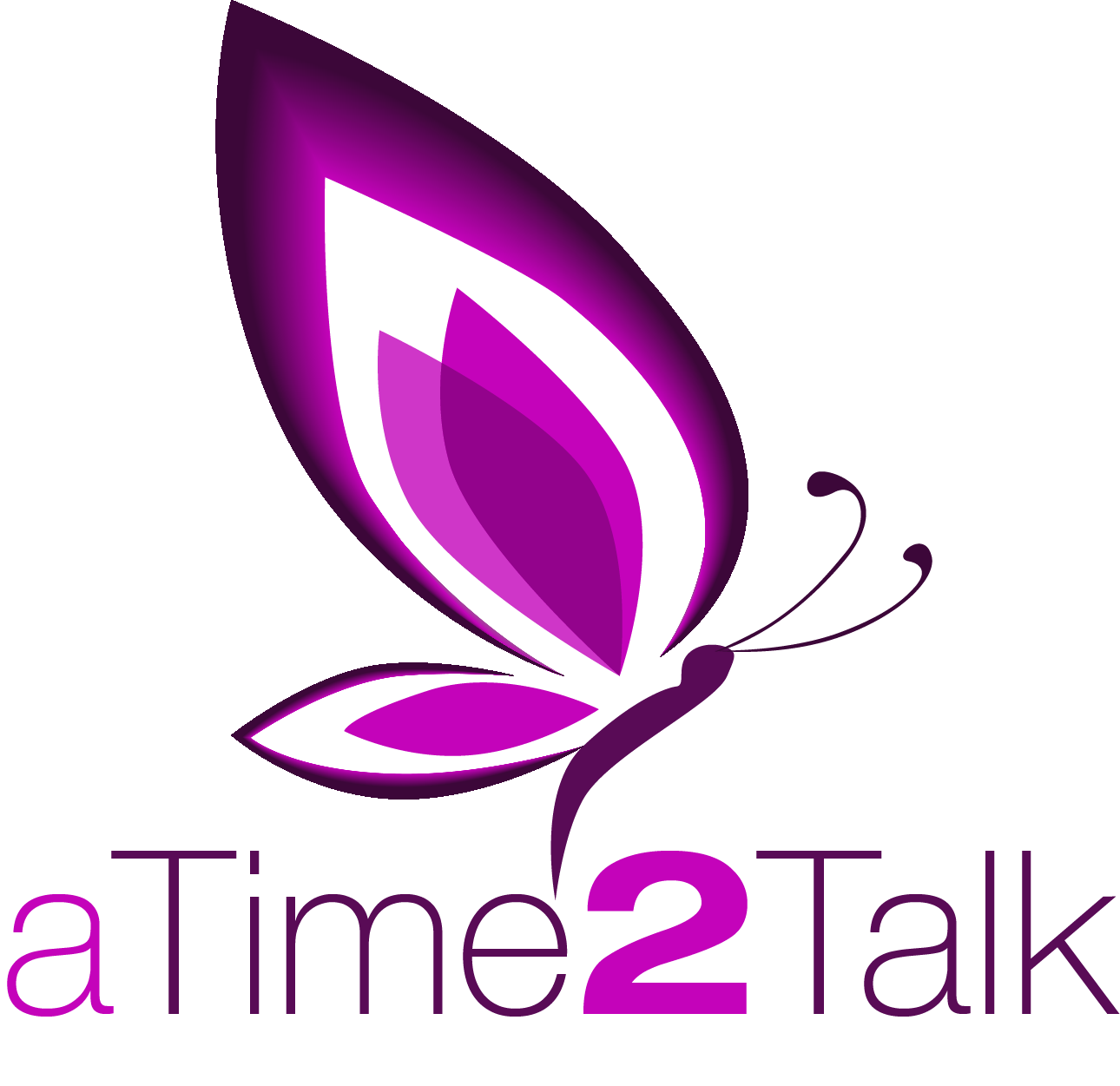 Professional
Counselling and Listening Referral formTel: 07538 891 325
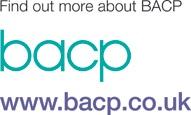 Name: Address:Address:Address:Date of birth: Date of birth: Date of birth: Home No: Home No: Mobile:Mobile:Mobile:Email address: Email address: Email address: Email address: Best method of contact:Best method of contact:Best method of contact:Best method of contact:Best method of contact:Home / Mobile / EmailPlease circle all that applyHome / Mobile / EmailPlease circle all that applyHome / Mobile / EmailPlease circle all that applyHome / Mobile / EmailPlease circle all that applyHome / Mobile / EmailPlease circle all that applyHome / Mobile / EmailPlease circle all that applyHome / Mobile / EmailPlease circle all that applyHome / Mobile / EmailPlease circle all that applyIs the person aware of the referral?Is the person aware of the referral?Is the person aware of the referral?Is the person aware of the referral?Is the person aware of the referral?Is the person aware of the referral?Is the person aware of the referral?Is the person aware of the referral?Yes / No / Self-referralYes / No / Self-referralYes / No / Self-referralYes / No / Self-referralYes / No / Self-referralCan the counsellor contact direct?Can the counsellor contact direct?Can the counsellor contact direct?Can the counsellor contact direct?Can the counsellor contact direct?Can the counsellor contact direct?Yes / No / Self –referralYes / No / Self –referralYes / No / Self –referralYes / No / Self –referralYes / No / Self –referralYes / No / Self –referralYes / No / Self –referralCan the counsellor leave a message?Can the counsellor leave a message?Can the counsellor leave a message?Can the counsellor leave a message?Can the counsellor leave a message?Can the counsellor leave a message?Can the counsellor leave a message?Can the counsellor leave a message?Can the counsellor leave a message?Yes / NoYes / NoYes / NoYes / NoCounselling or Listening appointment required?Counselling or Listening appointment required?Counselling or Listening appointment required?Counselling or Listening appointment required?Counselling or Listening appointment required?Counselling or Listening appointment required?Counselling or Listening appointment required?Counselling or Listening appointment required?Counselling or Listening appointment required?Counselling or Listening appointment required?Counselling or Listening appointment required?Is there a preferred day or time to contact?Is there a preferred day or time to contact?Is there a preferred day or time to contact?Is there a preferred day or time to contact?Is there a preferred day or time to contact?Is there a preferred day or time to contact?Is there a preferred day or time to contact?Is there a preferred day or time to contact?Is there a preferred day or time to contact?Is there a preferred day or time to contact?Is there a preferred day or time to contact?Is there a preferred day or time to contact?Is there a preferred day or time to contact?Name: Organisation name & address:Organisation name & address:Organisation name & address:Organisation name & address:Organisation name & address:Contact No: Contact No: Email address: Email address: Email address: Are you aware of any safeguarding issues?Are you aware of any safeguarding issues?Are you aware of any safeguarding issues?Are you aware of any safeguarding issues?Yes / NoIf yes please give full details:If yes please give full details:If yes please give full details:If yes please give full details:If yes please give full details:Please indicate below which option your organisation is selecting:Option 1                        Option 2(Option details on page 2)Option 1Assessment session – free of charge, with 6 sessions @ £15.00 per session.  Where the client needs further sessions the  7th and subsequent sessions will be free of charge to the organisation, AT2T will fund these additional sessions.An invoice for £90.00 will be submitted following the 6th session or earlier if less sessions are needed by the client.  The invoice will reflect the number of sessions that the client attended at a cost of £15.00 per session. Option 2A one-off payment of £60.00.  The invoice will be submitted at the 2nd session that the client attends.  If the client only attends one session, then an amount of £25.00 will be invoiced to cover the assessment fee of £10.00 and the first session fee of £15.00.If the client only attends the assessment, then an invoice will be submitted for £10.00 to cover the assessment session. 